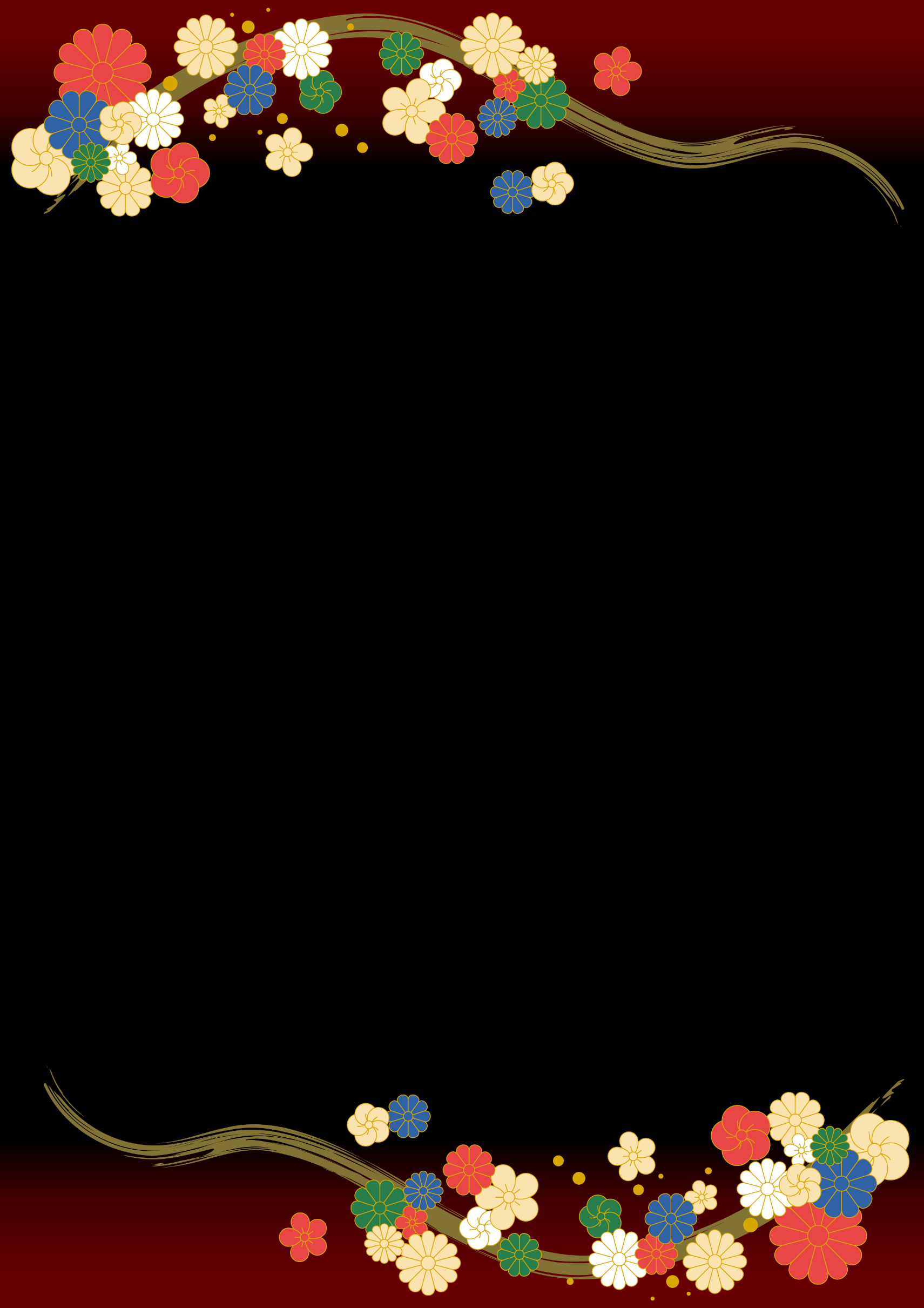 邦楽演奏会～絆～　　　2021.3.28プログラム1.道しるべ（水野利彦作曲）2.楽市楽座（小田誠作曲）3.而今謌（本間貴士作曲）4.薫風（水野利彦作曲）～休憩～5.水鏡（水野利彦作曲）6.棗（小田誠作曲）7.空（藤原道山作曲）8.絆（水野利彦作曲）